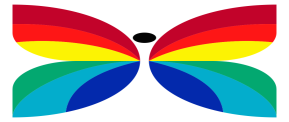 Cell Phone Repair and Service InvoiceCompany: _________________ Address: ___________________________________________________
City: ________________ State: _____________________________ Zip Code: ______________________
Telephone; _________________________Client Name: Client Number: Prepared by: Date Prepared: TAG: W/O: Model: S/NYour product has beenRepairedExchangedUpgradedReturned not requiredSummary of RepairsSummary of RepairsSummary of RepairsUnit was reloadedAC AdapterH   Hard DriveOptical driveSystem BoardRAM memoryHeat sinkCPUKeyboardTouchpadMouseFanLCDHingeOtherInvoiceInvoiceInvoiceSKUDescriptionPrice$$$Subtotal(without taxes)Subtotal(without taxes)$Grand TotalGrand Total$Technician’s Notes:Technician’s Notes:Don’t forget:	Don’t forget:	 Change your password, it is no longer secureQuestion can be directed  to ______________Update your antivirus and security toolsOur work is guaranteed for_________________[text here][text here]________________________________________________Customers SignatureDate